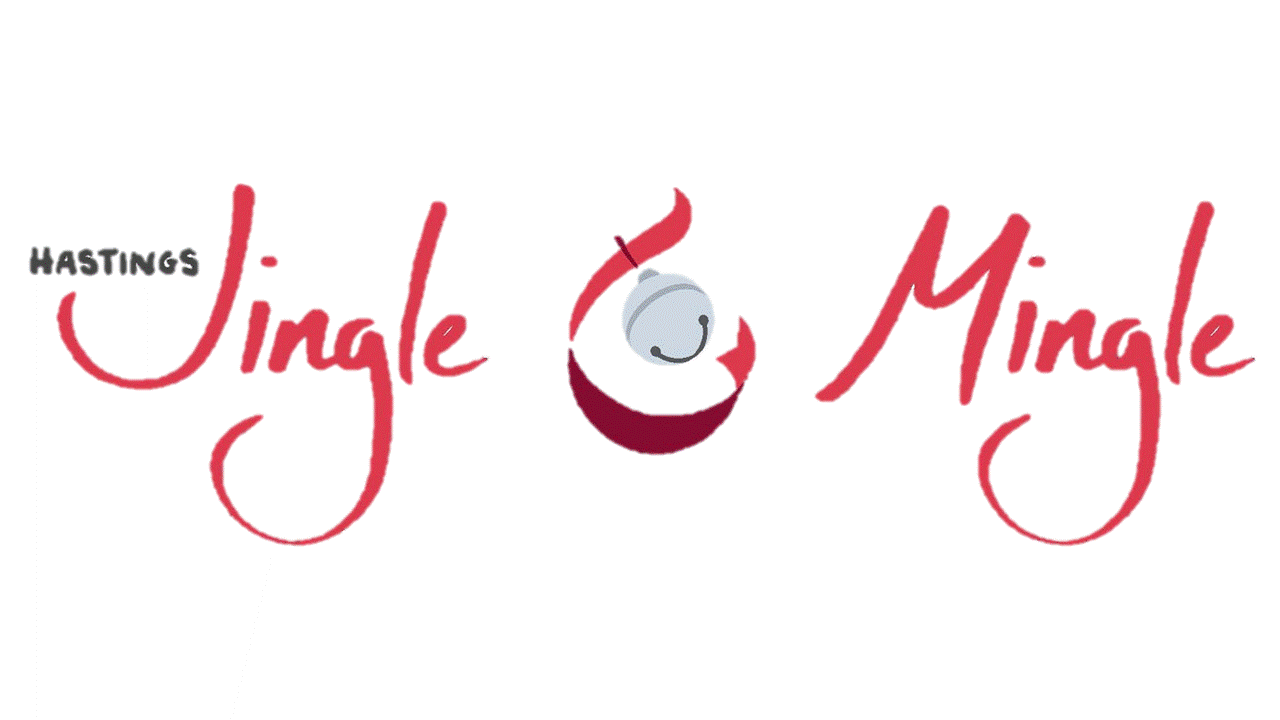 Prince & Princes Essay ContestGirl #6 (age 11)The Christmas Spirit means to me is… It’s a time of peace, love, kindness. It’s not to receive but to give. It’s a time to spend to will loved one and remember that Jesus was born on the day. We love to spend time with family on Christmas. We sit by the tree every year and read a few Christmas stories. I love to see everyone’s face when they open there presents. To me it’s more than a gift. It’s a gift from the heart. If you get the gift that you want or not be grateful. If your not that could make the other person sad. Christmas is exciting, a time of love and a time to spend with your loved ones. A time to remember. One of your biggest memories you are going to have.